IĞDIR ÜNİVERSİTESİ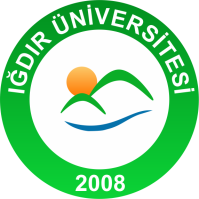 İŞ AKIŞ ŞEMASIIĞDIR ÜNİVERSİTESİİŞ AKIŞ ŞEMASIIĞDIR ÜNİVERSİTESİİŞ AKIŞ ŞEMASIIĞDIR ÜNİVERSİTESİİŞ AKIŞ ŞEMASIBirim Adı           : Genel Sekreterlik Özel Kalem                             Form No       : 01Faaliyet/Süreç : Görevlendirme Süreci                                          Sayfa Sayısı  : 03Birim Adı           : Genel Sekreterlik Özel Kalem                             Form No       : 01Faaliyet/Süreç : Görevlendirme Süreci                                          Sayfa Sayısı  : 03Birim Adı           : Genel Sekreterlik Özel Kalem                             Form No       : 01Faaliyet/Süreç : Görevlendirme Süreci                                          Sayfa Sayısı  : 03Birim Adı           : Genel Sekreterlik Özel Kalem                             Form No       : 01Faaliyet/Süreç : Görevlendirme Süreci                                          Sayfa Sayısı  : 031.SÜREÇ GİRDİLERİGörevlendirme DilekçesiGörevlendirme Belgeleri1.SÜREÇ GİRDİLERİGörevlendirme DilekçesiGörevlendirme Belgeleri2.SÜREÇ ÇIKTILARIGörevlendirme Onayı2.SÜREÇ ÇIKTILARIGörevlendirme Onayı3.İLGİLİ KANUN MADDELERİ2547 Sayılı Kanun3.İLGİLİ KANUN MADDELERİ2547 Sayılı Kanun3.İLGİLİ KANUN MADDELERİ2547 Sayılı Kanun3.İLGİLİ KANUN MADDELERİ2547 Sayılı Kanun4.KULLANILAN DÖKÜMANLARGörevlendirme DilekçesiGörevlendirme Belgeleri4.KULLANILAN DÖKÜMANLARGörevlendirme DilekçesiGörevlendirme Belgeleri4.KULLANILAN DÖKÜMANLARGörevlendirme DilekçesiGörevlendirme Belgeleri4.KULLANILAN DÖKÜMANLARGörevlendirme DilekçesiGörevlendirme Belgeleri5.KULLANILAN KAYNAKLARBilgisayar, Klavye, Mause, Yazıcı TelefonEBYS Sistemi5.KULLANILAN KAYNAKLARBilgisayar, Klavye, Mause, Yazıcı TelefonEBYS Sistemi5.KULLANILAN KAYNAKLARBilgisayar, Klavye, Mause, Yazıcı TelefonEBYS Sistemi5.KULLANILAN KAYNAKLARBilgisayar, Klavye, Mause, Yazıcı TelefonEBYS SistemiHAZIRLAYANKONTROL EDENKONTROL EDENONAYLAYANİsa SAYKALŞefHalit EYÜPOĞLUGenel Sekreter YardımcısıHalit EYÜPOĞLUGenel Sekreter YardımcısıAhmet KIZILKURTGenel SekreterIĞDIR ÜNİVERSİTESİ REKTÖRLÜĞÜGENEL SEKRETERLİKGÖREVLENDİRME İŞ AKIŞ ŞEMASIIĞDIR ÜNİVERSİTESİ REKTÖRLÜĞÜGENEL SEKRETERLİKGÖREVLENDİRME İŞ AKIŞ ŞEMASIIĞDIR ÜNİVERSİTESİ REKTÖRLÜĞÜGENEL SEKRETERLİKGÖREVLENDİRME İŞ AKIŞ ŞEMASIIĞDIR ÜNİVERSİTESİ REKTÖRLÜĞÜGENEL SEKRETERLİKGÖREVLENDİRME İŞ AKIŞ ŞEMASIİŞ AKIŞIİŞ AKIŞIİŞ AKIŞISORUMLULARYazı İşleriGenel SekreterGenel Sekreter YardımcısıPersonel İşleriHAZIRLAYANKONTROL EDENONAYLAYANONAYLAYANİsa SAYKALŞefHalit EYÜPOĞLUGenel Sekreter YardımcısıAhmet KIZILKURTGenel SekreterAhmet KIZILKURTGenel Sekreter